ABOVE THE SKY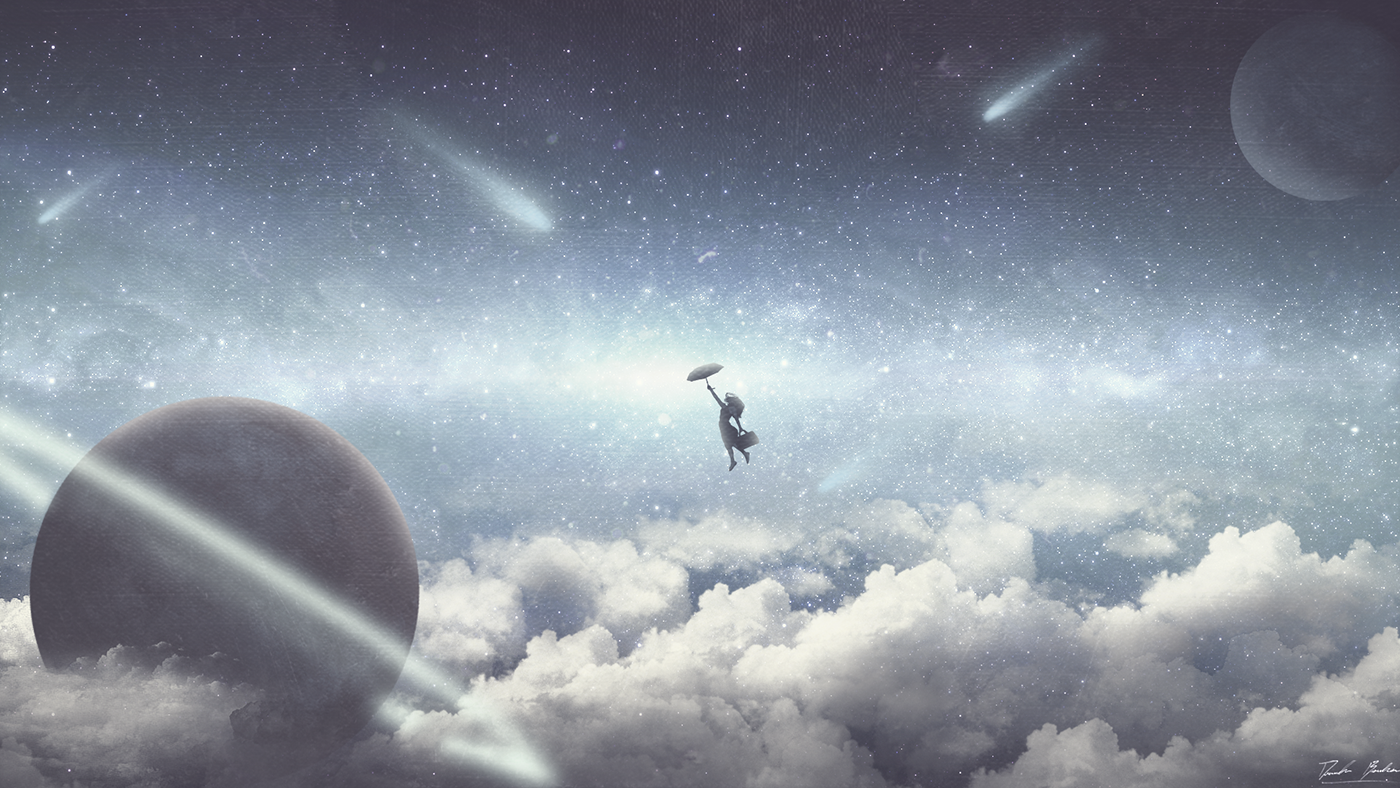 What can you see?Who is the woman? Why is she holding an umbrella and a bag?Where did she come from? Where is she going?How can she survive here?What might she be thinking at this moment?If you could ask her a question, what would you ask?Imagine you could go 'above the sky'. How would you describe what you could see to someone who wasn't with you? Role play/write the conversation you might have with someone over the radio. Write a poem describing the view from above the sky.Credit: Daniele Bianchin
danielebianchin.artstation.com © Once Upon A Picture